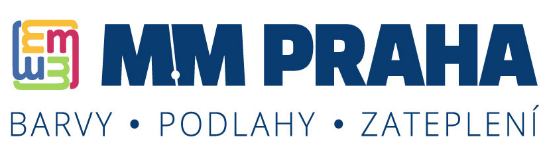 MM-PRAHA s.r.o.Psychiatrická nemocnice Psychiatrická nemocnice Psychiatrická nemocnice Bláha PavelBláha PavelHorní BeřkoviceHorní BeřkoviceHorní BeřkoviceU Stavoservisu 659/3108 00   Praha 10e-mail:  blaha@mmpraha.cze-mail:  blaha@mmpraha.cztel:tel:  +420 744 14 34 54tel:  +420 744 14 34 54fax:fax:fax:e-mail:Cenová nabídka  - oprava podlahy v budově C (jídelna)Cenová nabídka  - oprava podlahy v budově C (jídelna)Cenová nabídka  - oprava podlahy v budově C (jídelna)Cenová nabídka  - oprava podlahy v budově C (jídelna)Cenová nabídka  - oprava podlahy v budově C (jídelna)Akce: oprava a zhotovení potěru včetně přípravy, pod epoxidové podlahy a  fabionů v jídelně, budova C v PNHoBAkce: oprava a zhotovení potěru včetně přípravy, pod epoxidové podlahy a  fabionů v jídelně, budova C v PNHoBAkce: oprava a zhotovení potěru včetně přípravy, pod epoxidové podlahy a  fabionů v jídelně, budova C v PNHoBAkce: oprava a zhotovení potěru včetně přípravy, pod epoxidové podlahy a  fabionů v jídelně, budova C v PNHoBAkce: oprava a zhotovení potěru včetně přípravy, pod epoxidové podlahy a  fabionů v jídelně, budova C v PNHoBPodklad: Stávající dvě vrstvy PVC, starý rozpraskaný, rozpadající se oddělený beton od původního betonu 75m2Podklad: Stávající dvě vrstvy PVC, starý rozpraskaný, rozpadající se oddělený beton od původního betonu 75m2Podklad: Stávající dvě vrstvy PVC, starý rozpraskaný, rozpadající se oddělený beton od původního betonu 75m2Podklad: Stávající dvě vrstvy PVC, starý rozpraskaný, rozpadající se oddělený beton od původního betonu 75m2Podklad: Stávající dvě vrstvy PVC, starý rozpraskaný, rozpadající se oddělený beton od původního betonu 75m2Budova C  vybourání a opravy starého betonu plošně, epoxidový adhezní můstek 2x, lití potěru pr 3cm Budova C  vybourání a opravy starého betonu plošně, epoxidový adhezní můstek 2x, lití potěru pr 3cm Budova C  vybourání a opravy starého betonu plošně, epoxidový adhezní můstek 2x, lití potěru pr 3cm Budova C  vybourání a opravy starého betonu plošně, epoxidový adhezní můstek 2x, lití potěru pr 3cm Budova C  vybourání a opravy starého betonu plošně, epoxidový adhezní můstek 2x, lití potěru pr 3cm Název zbožíMnožstvíM/JCena/ksCelkem bez DPHBourání, příprava podkladu, broušení , vyčištění75m2270,00 Kč20 250 KčVyspravení plastbetonem děr pr hloubka 20cm , š. 20cm12bm450,00 Kč5 400 KčOprava původního betonu, dvojí epoxidová adheze 75bm220,00 Kč16 500 KčZhotovení sádrového potěru pr.3cm  SC 99775m2650,00 Kč48 750 KčDopravné, přesun hmot 5ks1 000,00 Kč5 000 KčCelková částka95 900 Kčdne 05.02.2024Vypracoval: Bláha Pavel